Regulamin Międzyprzedszkolnego Konkursu Plastycznego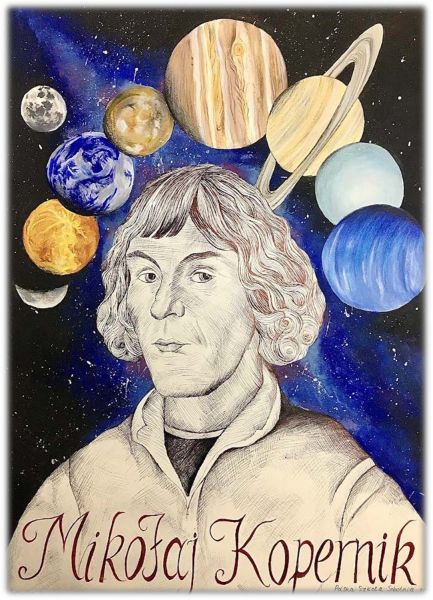 ,,Portret Mikołaja Kopernika’’
 ORGANIZATOR:Przedszkole Nr 20
ul. Majowa 230
05- 400 OtwockTelefon:  22/ 779-71-68
REGULAMIN:
1. Celem konkursu jest;upowszechnianie wiedzy o Mikołaju Koperniku,kształtowanie i rozwijanie wśród dzieci zainteresowań sztukami plastycznymi,popularyzowanie twórczości artystycznej uczniów,rozwijanie kreatywności, twórczości i wyobraźni u dzieci.
2. Uczestnikami konkursu mogą być dzieci w wieku od 3 do 6 lat z przedszkoli w Otwocku
3. Wymagania dotyczące pracy plastycznej: Temat pracy: „Portret Mikołaja Kopernika” Technika i format:
- Praca wykonana techniką płaską, bez użycia materiałów sypkich- Format A3
- Opisana metryczka- załącznik nr 1
4. Maksymalna liczba prac nadesłanych z jednej placówki – 35. Kryteria oceny prac:
    Wyłoniona przez organizatora komisja konkursu oceni prace wg poniższych kryteriów:zgodność z tematemwkład pracy, w tym aktywny udział dziecka w projekciewalory artystyczne i estetyczne pracy
* Prace plastyczne przechodzą na własność organizatora i zostaną wykorzystane jako galeria
   wewnątrz placówki lub poza nią
* Autorzy zwycięskich prac otrzymają nagrody rzeczowe i dyplomy, uczestnicy pamiątkowe
   dyplomy za udział w konkursie
6. Organizatorzy konkursu: Elżbieta Żuraw, Monika Stachurska, Danuta Marciszek

7. Prace prosimy nadsyłać za pośrednictwem poczty lub dostarczyć osobiście na adres:
Przedszkole Nr 20
ul. Majowa 230
05- 400 Otwock
Z dopiskiem  -   Portret Mikołaja Kopernika
Termin składania prac:
27.03. do 31.03.2023 r.
Czas trwania konkursu- 27.03. do- 31.03.2023
Rozstrzygnięcie konkursu odbędzie się 20. 04. 2023 r.
Wyniki ogłoszone zostaną za pośrednictwem strony internetowej przedszkola
p20@oswiata-otwock.pl oraz przez pocztę elektroniczną.                                                 Przewidziano nagrody  za zajęcie  I, II i  III miejsca i dyplomy dla uczestników, które będą do odebrania w Przedszkolu Nr 20.
Zapraszamy!ZAŁĄCZNIK 1.
MIĘDZYPRZEDSZKOLNY KONKURS PLASTYCZNY
„Portret Mikołaja Kopernika”
Dane autora pracy:
Imię .....................................................................................................................................................
Nazwisko .....................................................................................................................................................
Wiek .....................................................................................................................................................
Nazwa placówki .....................................................................................................................................................
Adres ....................................................................................................................................................
Telefon kontaktowy .....................................................................................................................................................
Nauczyciel/opiekun .....................................................................................................................................................
e-mail ....................................................................................................................................................ZAŁĄCZNIK 2
MIĘDZYPRZEDSZKOLNY KONKURS PLASTYCZNY,,Portret Mikołaja Kopernika”

Wyrażam zgodę na udział mojego dziecka
....................................................................................................................................
(imię i nazwisko)
w konkursie „Portret Mikołaja Kopernika” organizowanym przez
Przedszkole Nr 20 w OtwockuOświadczam, że zapoznałem/am się i akceptuje regulamin konkursu.
Wyrażam zgodę na przetwarzanie danych osobowych mojego dziecka w celu wzięcia udziału
w konkursie „Portret Mikołaja Kopernika”.
Jestem świadomy, że zgoda jest dobrowolna i że mogę ją wycofać w dowolnym czasie, co
będzie skutkowało niemożliwością przystąpienia mojego dziecka do udziału w konkursie lub jej
oceniania i wynagradzania przez organizatora.
Wyrażam zgodę na wykorzystanie wizerunku mojego dziecka zarejestrowanego podczas
brania udziału w konkursie (w formie filmu/ zdjęcia) na stronie internetowej przedszkola do celów
promocyjnych. Zgoda ma charakter nieodpłatny i obowiązuje do czasu jej wycofania.
Wyrażam zgodę na publikację pracy/projektu mojego dziecka wraz z oznaczeniem Jego
imienia i nazwiska oraz nazwy przedszkola.Podpis opiekuna 